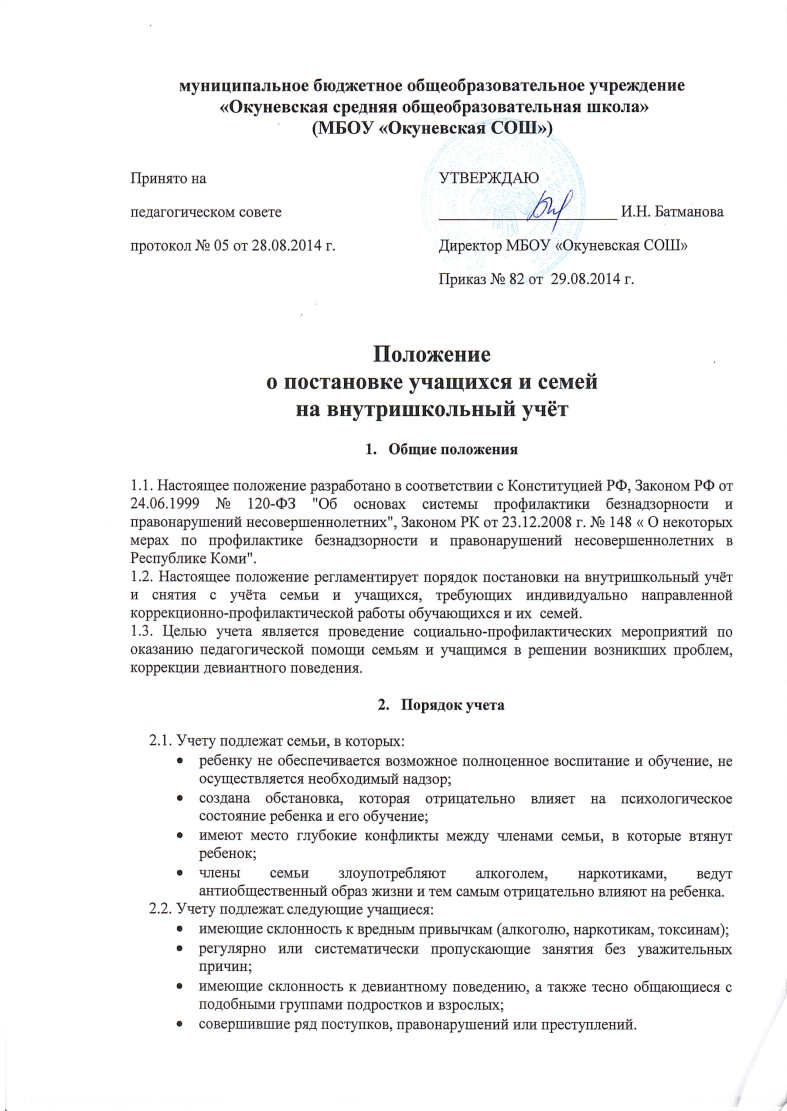 2.3. Решение о постановке на учет выносится  на Совете профилактики классными руководителями, психологом, заместителем директора по воспитательной работе по представлению классных руководителей и утверждается приказом директора школы.До принятия решения о постановке на учет классный руководитель проводит подготовительную работу: посещает семью, беседует с родителями (или лицами, их заменяющими), выясняет все аспекты проблемы и возможные причины ее возникновения, с согласия учащихся (или родителей) организует консультацию психолога, составляет психолого-педагогическую характеристику учащегося в форме индивидуальной социально-проблемной карты.Совет профилактики, рассмотрев представленные документы (проблемную карту, акт обследования, объяснительные и другие необходимые документы), принимает решение о постановке на учет и планирует основные направления работы с учащимися.Решение о снятии с учета принимается в случае эффективного результата проведенных мероприятий, устойчивой тенденции к улучшению или полного решения проблемы, которая стала причиной постановки на учет.Решение о снятии с учета принимается Советом профилактики по рекомендации классных руководителей  и утверждается приказом директора школы.Содержание работы с учащимися и семьями, поставленными на учетКлассные руководители каждую четверть планируют и осуществляют профилактическую работу с семьями и учащимися, поставленными на учет.Классные руководители планируют и контролируют занятость учащихся во второй половине дня, в каникулы, посещаемость уроков, текущую и итоговую успеваемость учащихся.Информацию о проведенных мероприятиях классные руководители фиксируют  в социально-проблемной карте.Обо всех значимых изменениях (негативных и позитивных) в поведении учащихся, их поступках,классные руководители докладывают заместителю директора по воспитательной работе.